ОБ УТВЕРЖДЕНИИ ПОЛОЖЕНИЯ О ПОРЯДКЕ РАСХОДОВАНИЯ СРЕДСТВ РЕЗЕРВНОГО ФОНДА АДМИНИСТРАЦИИ СЕЛЬСКОГО ПОСЕЛЕНИЯ ЗАРЕЧЕНСКИЙ СЕЛЬСОВЕТ МУНИЦИПАЛЬНОГО РАЙОНА КУГАРЧИНСКИЙ РАЙОН  РЕСПУБЛИКИ БАШКОРТОСТАНВ соответствии со статьей 81 Бюджетного кодекса Российской Федерации и  Положением о бюджетном процессе, утвержденного решением Совета сельского поселения Зареченский  сельсовет МР Кугарчинский район  Республики Башкортостан от 28.02.2011 г. N 115,ПОСТАНОВЛЯЮ:1. Утвердить прилагаемое Положение о порядке расходования  средств резервного фонда администрации сельского поселения Зареченский сельсовет муниципального района Кугарчинский район  Республики Башкортостан (далее - Положение).2. Обеспечить финансирование расходов из резервного фонда администрации сельского поселения Зареченский  сельсовет муниципального района Кугарчинский район в соответствии с Положением, утвержденным настоящим Постановлением и решениями администрации сельского поселения Зареченский  сельсовет муниципального района Кугарчинский район о выделении средств из резервного фонда.3. Контроль за использованием средств резервного фонда осуществляется бухгалтером сельского поселения.Глава администрациисельского поселения  Зареченский  сельсовет                                            А.С. Железнов УтвержденоПостановлением главыадминистрациисельского поселения Зареченский  сельсовет МР Кугарчинский район от «19»  января . N02ПОЛОЖЕНИЕО ПОРЯДКЕ РАСХОДОВАНИЯ СРЕДСТВ РЕЗЕРВНОГО ФОНДААДМИНИСТРАЦИИ СЕЛЬСКОГО ПОСЕЛЕНИЯ ЗАРЕЧЕНСКИЙ СЕЛЬСОВЕТ МУНИЦИПАЛЬНОГО РАЙОНА КУГАРЧИНСКИЙ1. Настоящее Положение разработано в соответствии со статьей 81 Бюджетного кодекса Российской Федерации и Положением о бюджетном процессе сельского поселения Зареченский  сельсовет муниципального района Кугарчинский район  Республики Башкортостан и устанавливает порядок выделения и использования средств резервного фонда администрации сельского поселения Зареченский  сельсовет муниципального района Кугарчинский район   (далее - администрация сельского поселения).2. Резервный фонд администрации сельского поселения создается для финансирования непредвиденных расходов и мероприятий местного значения, не предусмотренных в бюджете сельского поселения (далее - местный бюджет) на соответствующий финансовый год.3. Объем резервного фонда администрации сельского поселения определяется решением о местном бюджете на соответствующий год.4. Средства резервного фонда администрации сельского поселения расходуются на финансирование:проведения аварийно-восстановительных работ по ликвидации последствий стихийных бедствий и других чрезвычайных ситуаций, имевших место в текущем финансовом году;поддержки общественных организаций и объединений;проведения мероприятий местного значения;проведения встреч, симпозиумов, выставок и семинаров по проблемам местного значения; оказания разовой материальной помощи гражданам;других мероприятий и расходов, относящихся к полномочиям органов местного самоуправления сельского поселения.5. Средства из резервного фонда администрации сельского поселения выделяются на основании решения администрации сельского поселения.В решении администрации о выделении средств из  резервного фонда указываются общий размер ассигнований и их распределение по получателям и проводимым мероприятиям. Использование средств на цели, не предусмотренные решениями администрации, не допускается.6. Проекты решений администрации сельского поселения о выделении средств из резервного фонда сельского поселения с указанием размера выделяемых средств и направления их расходования готовится  в течение 5 дней после получения соответствующего поручения главы администрации сельского поселения.7. Физические и юридические лица, по роду деятельности которых выделяются средства из резервного фонда, представляют в бухгалтерию сельского поселения документы с обоснованием размера испрашиваемых средств, включая сметно-финансовые расчеты, а также в случае необходимости - заключения комиссии, экспертов и т.д.8. Средства из резервного фонда администрации сельского поселения выделяются на финансирование мероприятий по ликвидации чрезвычайных ситуаций только местного уровня.Муниципальные предприятия и организации  администрации сельского поселения не позднее 30 дней со дня возникновения чрезвычайной ситуации могут обращаться в администрацию сельского поселения с просьбой о выделении средств из резервного фонда. В обращении должны быть указаны данные о размере материального ущерба, размере выделенных и израсходованных на ликвидацию чрезвычайной ситуации средств организаций, местных бюджетов, страховых фондов и иных источников, а также о наличии у них резервов материальных и финансовых ресурсов.9. Организации, в распоряжение которых выделяются средства резервного фонда, несут ответственность за целевое использование средств   в порядке, установленном законодательством Российской Федерации, и в месячный срок после проведения соответствующих мероприятий представляют в бухгалтерию сельского поселения подробный отчет об использовании этих средств.10. Администрация сельского поселения ежеквартально информирует Совет сельского поселения о расходовании средств резервного фонда.11. Контроль   за  целевым использованием средств резервного фонда осуществляет бухгалтерия сельского поселения.БАШ6ОРТОСТАН  РЕСПУБЛИКА№Ы К9г1рсен районы муниципаль районыны5 Заречье ауыл Советы  ауыл бил1м13е хакими1те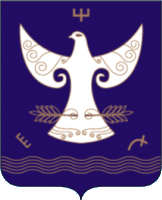 РЕСПУБЛИКА  БАШКОРТОСТАНАдминистрация сельского поселения Зареченский сельсовет муниципального района Кугарчинский район РЕСПУБЛИКА  БАШКОРТОСТАНАдминистрация сельского поселения Зареченский сельсовет муниципального района Кугарчинский район 453332, Воскресенкий ауылы,Октябр8ы5 70 йыллы7ы исеменд1ге урам, 46,  тел. 8 (34789) 2-33-41453332, д.Воскресенское,ул. 70-лет Октября, 46,                                                     тел. 8 (34789) 2-33-41453332, д.Воскресенское,ул. 70-лет Октября, 46,                                                     тел. 8 (34789) 2-33-41                        :АРАР     19 7инуар 2012 й.                    №2                                                  :АРАР     19 7инуар 2012 й.                    №2                              ПОСТАНОВДЕНИЕ                                                                                             19 января   2012г.     ПОСТАНОВДЕНИЕ                                                                                             19 января   2012г. 